Marsham Court Hotel - Performance Appraisal document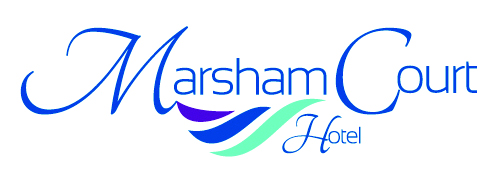 PERFORMANCE APPRAISAL FORM –Your Details  Part A:  Self Assessment This appraisal is all about you so please complete this part before your appraisal meeting.  We want to hear what you think about the last year and what your thoughts are about what is to come in the year ahead. Part B: Individual Objectives/Projects for 2013/2014Part C: Individual Objectives for 2014/2015To be completed by the Appraiser.  This section should be drafted at the meetingPart D: Personal Development Plan  To be completed by the Appraiser with you at the AppraisalAppraiser’s overall assessmentThis section should be drafted at the meeting and completed within ten  working days of  appraisalName:  Length of service in current post: Job title:Appraiser: 1.     Please assess your performance over the past 12 months.  Think about what have been your main achievements.  What are you proud to have achieved during the last year?  Have there been any significant changes in your responsibilities over the past year that may have affected certain achievements? 2     What factors, if any, has stopped you from achieving certain targets/projects?  How could these be overcome? 3   In which areas do you think you could have performed better? What staff development have you completed? Which areas do you need to gain more knowledge in?Key Objectives Progress MadeKey ObjectivesAction RequiredTimescale	Development NeedHow will this be met?ResponsibilityCompletion DateAppraiser signatureName of appraiser in capitalsDate:The appraiser should record their view of the performance of you over the past year.   Significant achievements against objectives should be noted.Any factors that have affected  achievement of targets/projects and actions agreed to reduce the impact of such factors in futureI have read the comments made by the appraiser.  I have nothing further to add/I wish to add the following: (to be completed by you)Appraisee Signature:Name of appraisee:                                                                                                               Date: 